AMNESTY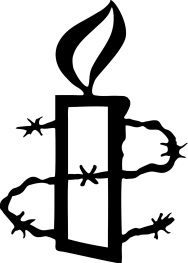 INTERNATIONALCOLWYN BAY GROUPand THE ZIMBABWE ASSOCATIONSATURDAY 29 JUNE 201312.30-4.30pmHear some uplifting music from the Zim Assoc Choir and take the opportunity to cast your vote for elections free from violence in Zimbabwe this year.St John’s Church, Mostyn Street, LlandudnoRefreshments from Fair Trade Coalition  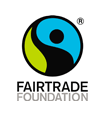        further details Maggie 01492 514870 or    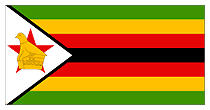 http://www2.amnesty.org.uk/groups/colwyn-bay